КАРАР                                                                                  РЕШЕНИЕ 30 ғинуар2015 йыл                           № 6                        30 января 2015 годаОб утверждении плана  работы   сельского поселения Кара-Якуповский сельсовет муниципального района Чишминский район Республики Башкортостан на 2015 год 	На основании   федерального  закона № 131 от  6 октября 2006 года « Об общих  принципах  организации  местного самоуправления  в Российской  Федерации», в соответствии с Уставом сельского поселения Кара-Якуповский сельсовет муниципального района Чишминский район Республики Башкортостан  Совет сельского поселения Кара-Якуповский сельсовет муниципального района Чишминский район Республики Башкортостан РЕШИЛ:- Утвердить план  работы   сельского поселения Кара-Якуповский сельсовет муниципального района Чишминский район Республики Башкортостан на 2015 год Глава сельского поселения Кара-Якуповскийсельсовет муниципального района Чишминскийрайон Республики Башкортостан:_______________Р.З. Карагулов   УТВЕРЖДЕН:                                                         Советом сельского  поселения                                                          Кара-Якуповский  сельсовет                                                          Муниципального  района                                                          Чишминский  район  РБ                                                             	Глава сельского поселения:	__________Р.З. КарагуловПЛАНработы    сельского  поселения  Кара-Якуповский  сельсоветМуниципального  района  Чишминский  район Республики Башкортостан на 2015 годII.  ВОПРОСЫ  ПОДГОТАВЛИВАЕМЫЕ  НА  РАССМОТРЕНИЕ  ГЛАВЫ  СЕЛЬСКОГО  ПОСЕЛЕНИЯIII.  ОРГАНИЗАЦИОННО-МАССОВЫЕ  МЕРОПРИЯТИЯIV. РАБОТА  ДЕПУТАТОВ  В  ОКРУГАХV. КОНТРОЛЬ ЗА  ВЫПОЛНЕНИЕМ СВОИХ РЕШЕНИЙ  И РЕШЕНИЙ ВЫШЕСТОЯЩИХ ОРГАНОВ	Управляющий делами: ______________Ф.С.КарагуловаБашҠортостан РеспубликаһыШишмә районыМУНИЦИПАЛЬ РАЙОНЫның  Ҡара-Яҡуп ауыл советы ауыл биЛәмәһе СОВЕТЫ 452160, Ҡара-Яҡуп  ауылы, Үҙәк  урам, 31тел.: 2-75- 41;2-75- 42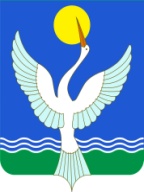 Республика БашкортостанСОВЕТ СЕЛЬСКОГО ПОСЕЛЕНИЯ  Кара-Якуповский сельсоветМУНИЦИПАЛЬНОГО РАЙОНАЧишминскИЙ район452160, с.Кара-Якупово,  ул. Центральная, 31тел.: 2-75- 41; 2-75- 42№ п/пНаименование  мероприятияСроки исполненияКто вноситОтветственный за исполнениеIВОПРОСЫ  ВНОСИМЫЕ  НА  ЗАСЕДАНИЕ  СОВЕТА1.Сорок девятое   заседание Совета двадцать шестого созываянварь1.Отчет об итогах   деятельности   сельского  поселения Кара-Якуповский  сельсовет МР Чишминский  район  в 2014 году и задачах по обеспечению функционирования  в 2015 годуГлава сельского поселенияГлавный бухгалтер2Об утверждении порядка предотвращения и урегулирования конфликта интересов для лиц, замещающих муниципальные должности в администрации   сельского  поселения  Кара-Якуповский  сельсовет муниципального района Чишминский район Республики БашкортостанГлава сельского поселенияСпециалист по делам молодежи3О принятии Кодекса  этики и служебного поведения  лиц, замещающих муниципальные должности в администрации   сельского  поселения  Кара-Якуповский  сельсовет муниципального района Чишминский район Республики БашкортостанГлава сельского поселенияКомиссия4Об утверждении  Порядка образования и работы комиссии по рассмотрению вопросов урегулирования конфликта интересов в отношении лиц, замещающих муниципальные должности в администрации сельского поселения Кара-Якуповский сельсовет муниципального района Чишминский район Республики БашкортостанГлава сельского поселенияУправляющий делами5Об утверждении порядка сообщения лицами, замещающими муниципальные должности в администрации сельского поселения Кара-Якуповский сельсовет муниципального района Чишминский район Республики Башкортостан о получении подарка в связи с их должностным положением или исполнением ими служебных (должностных) обязанностей, сдачи и оценки подарка, реализации (выкупа) и зачисления средств, вырученных от его реализацииГлава сельского поселенияУправляющий делами6Об утверждении плана мероприятий по проведению в сельском поселении  Года литературы  в соответствии с указами Президента РФ  и Президента РБ Глава сельского поселенияРаботники культуры сельского поселения,школы7О внесении изменений и дополнений в Устав сельского поселения Кара-Якуповский  сельсовет муниципального района Чишминский район Республики БашкортостанГлава сельского поселенияУправляющий делами Комиссия 8О публичных слушаниях по проекту решения Совета сельского поселения Кара-Якуповский  сельсовет муниципального района Чишминский район Республики Башкортостан «О внесении изменений и дополнений в Устав сельского поселения Кара-Якуповский сельсовет муниципального района Чишминский район Республики БашкортостанГлава сельского поселенияУправляющий делами Комиссия 9О порядке учета предложений по проекту решения Совета сельского поселения  Кара-Якуповский  сельсовет муниципального  района Чишминский район Республики Башкортостан «О внесении изменений и дополнений в Устав сельского поселения  Кара-Якуповский  сельсовет муниципального района Чишминский район  Республики Башкортостан» и участия граждан в его обсужденииГлава сельского поселенияУправляющий делами Комиссия 10Об утверждении плана  работы   сельского поселения Кара-Якуповский сельсовет муниципального района Чишминский район Республики Башкортостан на 2015 год  Глава сельского поселенияУправляющий делами2.Пятидесятое заседание Совета двадцать шестого созывафевраль1О реализации в 2015 году в муниципальном районе Чишминский район положений Послания Президента Республики Башкортостан Государственному Собранию-Курултаю Республики Башкортостан Глава сельского поселенияУправляющий делами2О внесении изменений в Методику определения годовой аренднойплаты за пользование муниципальным имуществом сельского поселения  Кара-Якуповский  сельсовет муниципальногорайона Чишминский район Республики БашкортостанГлава сельского поселенияСпециалист 1 категории3О внесении изменений в Порядок  оформления прав пользования            муниципальным имуществом сельского поселения  Кара-Якуповский  сельсовет муниципального района Чишминский район Республики БашкортостанГлава сельского поселенияСпециалист 1 категории4Об утверждении  на 2015 год размера стоимости нового строительства (одного квадратного метра общей площади нежилых помещений) сельского поселения Кара-Якуповский   сельсовет  муниципального района Чишминский районРеспублики БашкортостанГлава сельского поселенияУправляющий делами3.Пятьдесят первое заседание Совета двадцать шестого созываиюнь1.Совершенствование и развитие системы  комплексного благоустройства, жилищно-коммунального хозяйства сельского поселения Кара-Якуповский сельсовет муниципального района Чишминский район Республики БашкортостанПостоянная комиссия  по социально-гуманитарным вопросамКомиссия  управляющий делами2О деятельности  постоянной комисии по бюджету, налогам и вопросам собственности Совета сельского поселения Кара-Якуповский сельсовет Глава сельского поселенияПредседатель постоянной комиссии3Об организации работы по первичному воинскому учету граждан, проживающих на территории сельского поселения;Глава сельского поселенияСпециалист по делам молодежи   4Пятьдесят второе  заседание совета двадцать шестого  созывасентябрь1Об улучшении экологической ситуации в поселении, создание комфортных условий проживания и отдыха населения Глава сельского поселенияУправляющий деламиСпециалисты сельского поселения2Информация о правонарушениях  на территории сельского поселения Кара-Якуповский сельсоветГлава сельского поселенияУчастковый инспектор5Пятьдесят третье  заседание совета двадцать шестого  созываноябрь1О состоянии медицинского обслуживания населения на территории сельского поселения, исходя из требований национального проекта "Здоровье"Глава сельского поселения Комиссия по соц-но гуманитарным вопросам 2О деятельности  специалиста землеустроителя о своей деятельностиГлава сельского поселенияСпециалист землеустроитель3О земельном налоге на 2014 год.Глава сельского поселенияУправляющий делами, Специалист землеустроитель4О налоге на имущество физических лиц на 2014 год.Глава сельского поселенияУправляющий делами,Специалист землеустроитель5Пятьдесят  четвертое заседание Совета двадцать шестого созывадекабрь1О прогнозе социально – экономического развития Сельского поселения Кара-Якуповский сельсовет.Глава сельского поселения 2О бюджете Сельского поселения Кара-Якуповский сельсовет муниципального района Чишминский район Республики Башкортостан на 2015 год и на плановый период 2016 и 2017 годов.Глава сельского поселенияКомиссия по  бюджетам, налогам и вопросам собственностиГлавный бухгалтер1Об обеспечении сохранности линий и сооружений связи на территории сельского поселенияянварьСпециалист2О  деятельности  муниципальных учрежденийЯнварь Глава сельского поселения3О разрешении строительства индивидуальных жилых домов гражданам проживающим на территории сельского поселения, строящихся на существующей усадьбепостоянноГлава сельского поселения4О назначении ответственного за архивянварьГлава сельского поселения5Прием  гражданПостоянно  Работники СП6Своевременное исполнение отчетностейпостоянноРаботники СП7Отлов и уничтожение бродячих собакФевраль-мартГлава СП8Военно-учетная деятельностьпостоянноУправл.делами9Благоустройство,санитарная очистка населенных пунктов СПпостоянноГлава СП10Пропуск льда и паводка 2009 годаМарт-майГлава СП11Эпизоотическое положение на территории СПпостоянноГлава СП12Функционирование подведомственных учрежденийПостоянно Глава СП,Работники СП13Социальное обслуживание населенияПостоянно Работники СП14Своевременное  извещение и сбор налоговпостоянноСпециалист15Исполнение программы «Забота»постоянноРаботники СП16Бюджет и расходование средствпостоянноСпециалисты17О противопожарной безопасностипостоянноГлава СП18Архивная документация и сдача документов постоянноУправляющий делами19Премирование и оказание материальной помощиВ течении года  Глава СП20Организация помощи при сельхозработахЛето,осеньРаботники СП21Организация и проведение политических праздниковВ течении годаРаботники СП22Кадровые вопросыВ течении годаГлава СП23Деятельность СПЦ при СПВ течении года Председатель СПЦ24Работа с подростками и молодежьюВ течении годаСпециалист25Работа с неблогополучными семьямиВ течении годаСпециалист26Организация и проведение «Года  литературы»В течении годаГлава СП,Работники СП28Сбор и расходование внебюджетных средствВ течении годаБухгалтерия СП1Собрания граждан сельского поселенияВ течении годаГлава СП2Организация и проведение « 70- летия  Победы»В течении годаГлава СП  Работники СПРаботники культуры3Организация и проведение « Дня сельсовета»По плану районного советаГлава СП4Организация и проведение «Дня пожилых»Май-августГлава СПРаботники СП1Отчеты депутатов перед избирателями1раз в годДепутаты совета2Организация и проведение приема гражданПо графикуДепутаты совета3Заслушивание информаций депутатов о своей деятельности в избирательных округахПо плану советаГлава СП4Организация помощи в проведении приема,встреч и отчетов депутатов перед избирателямипостоянноГлава СП1Контроль и проверка исполнений решений вышестоящих органов и собственных решений Совета, принятых программПостоянно Председатели постоянных комиссий секретарь совета2Контроль выполнения депутатских запросов, критических замечаний, предложений высказанных на заседаниях совета, на встречах депутатов с избирателямипостоянноПредседатели постоянных комиссий,секретарь совета3Рассмотрение писем, заявлений и обращений граждан в Совет сельского поселенияпостоянноПредседатель Совета, аппарат Совета